The Miracle Nectarines of 12 August 2015The Exclusive Islamic Miracle Photographs of Dr Umar Elahi AzamWednesday 12 August 2015Manchester, UKIntroductionThe nectarines, along with other produce, were bought from Azeem Halal Meat Grocers, Meldon road, Manchester UK on Sunday 9 August 2015. Five out of ten nectarines from the second punnet were found to have the Name of Allah S.W.T. on them.     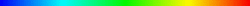 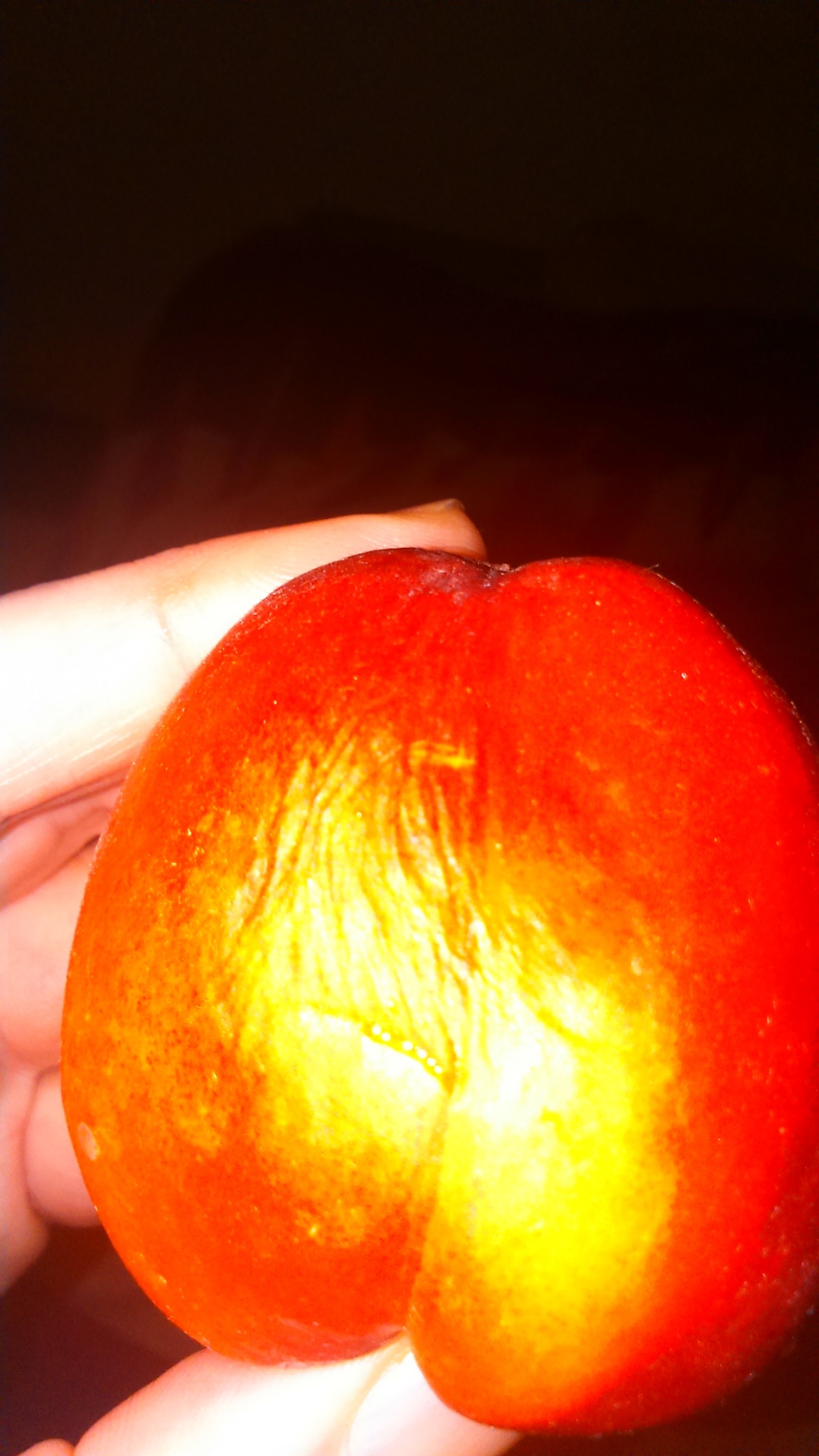 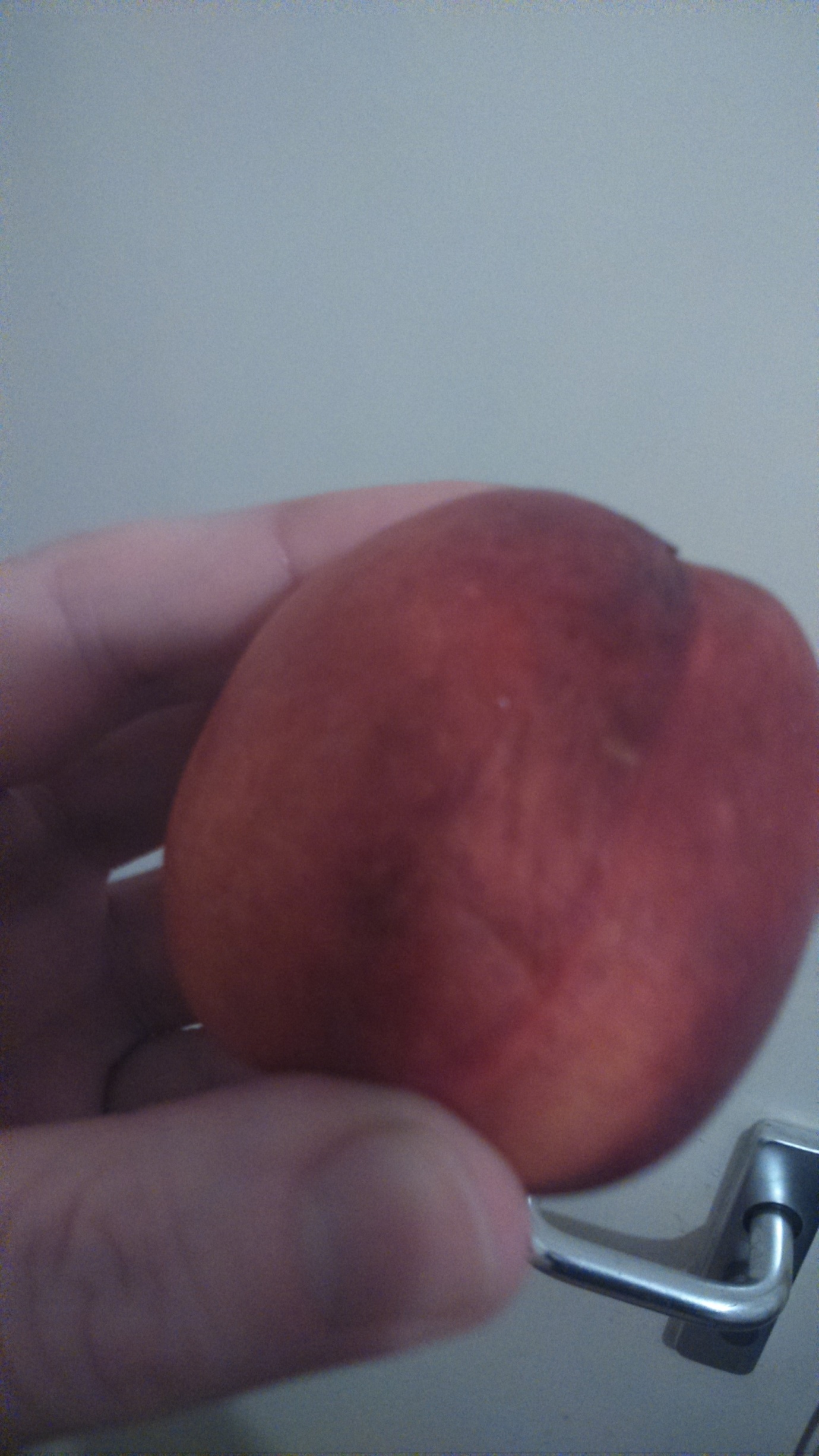 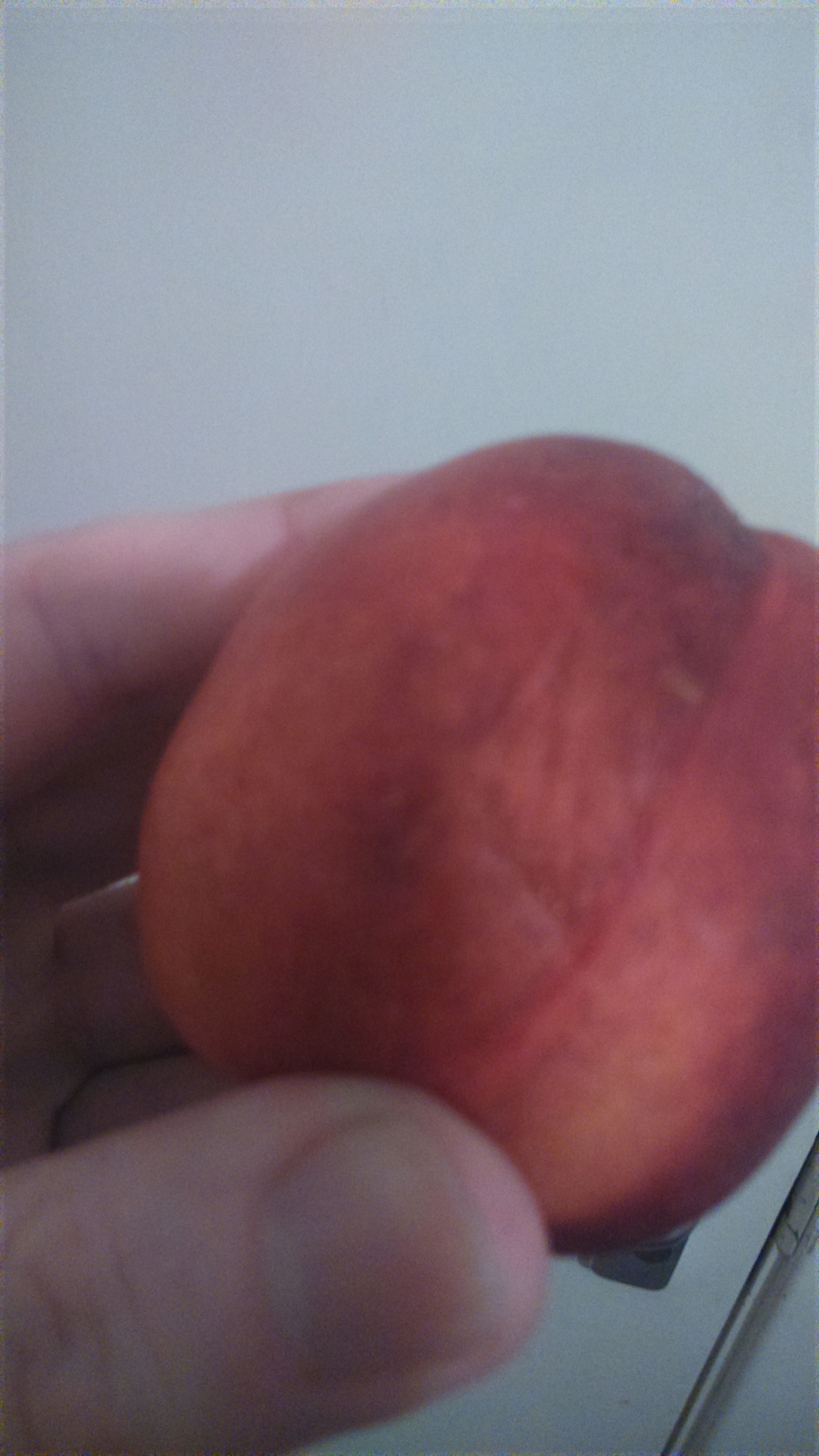 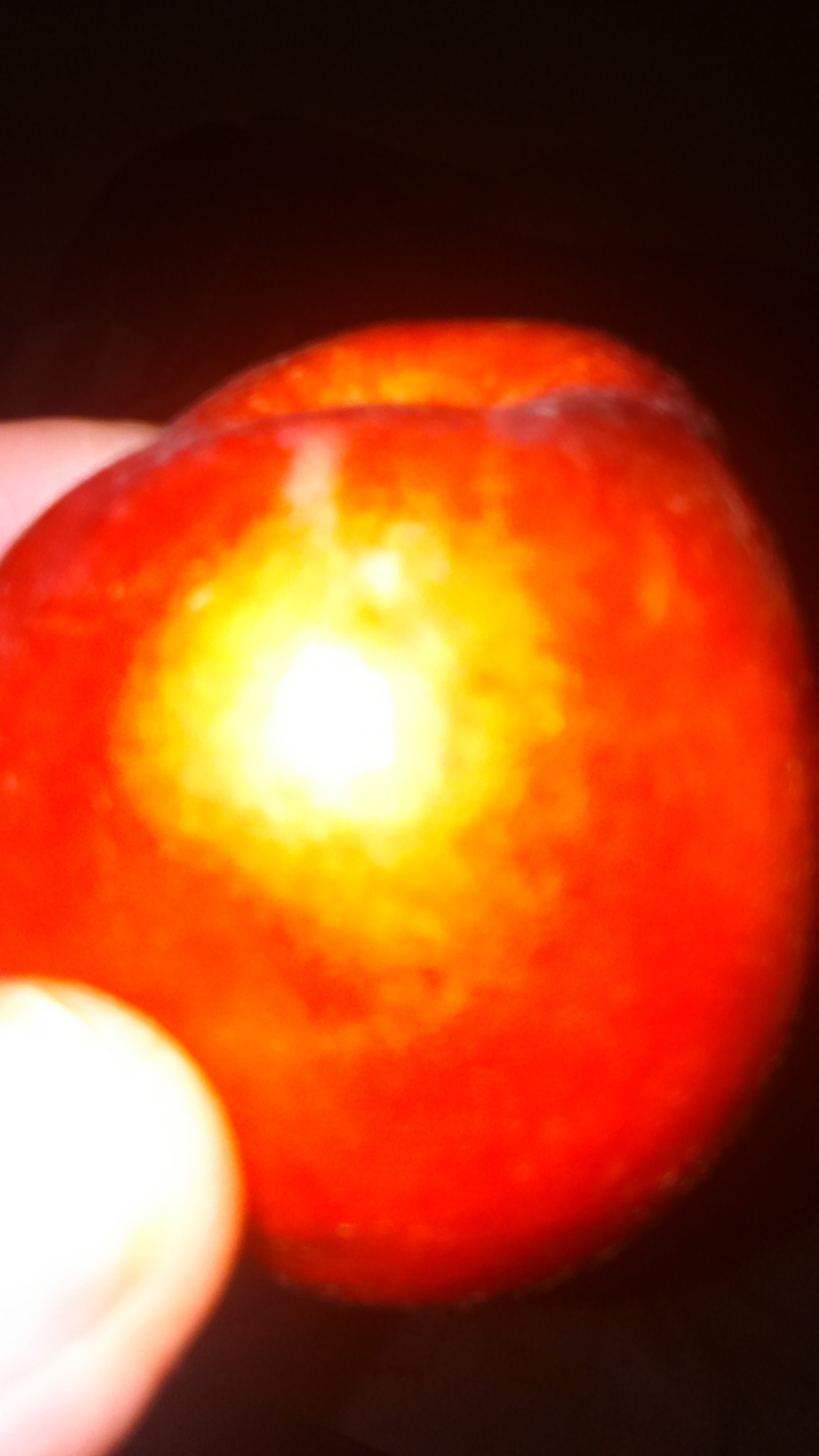 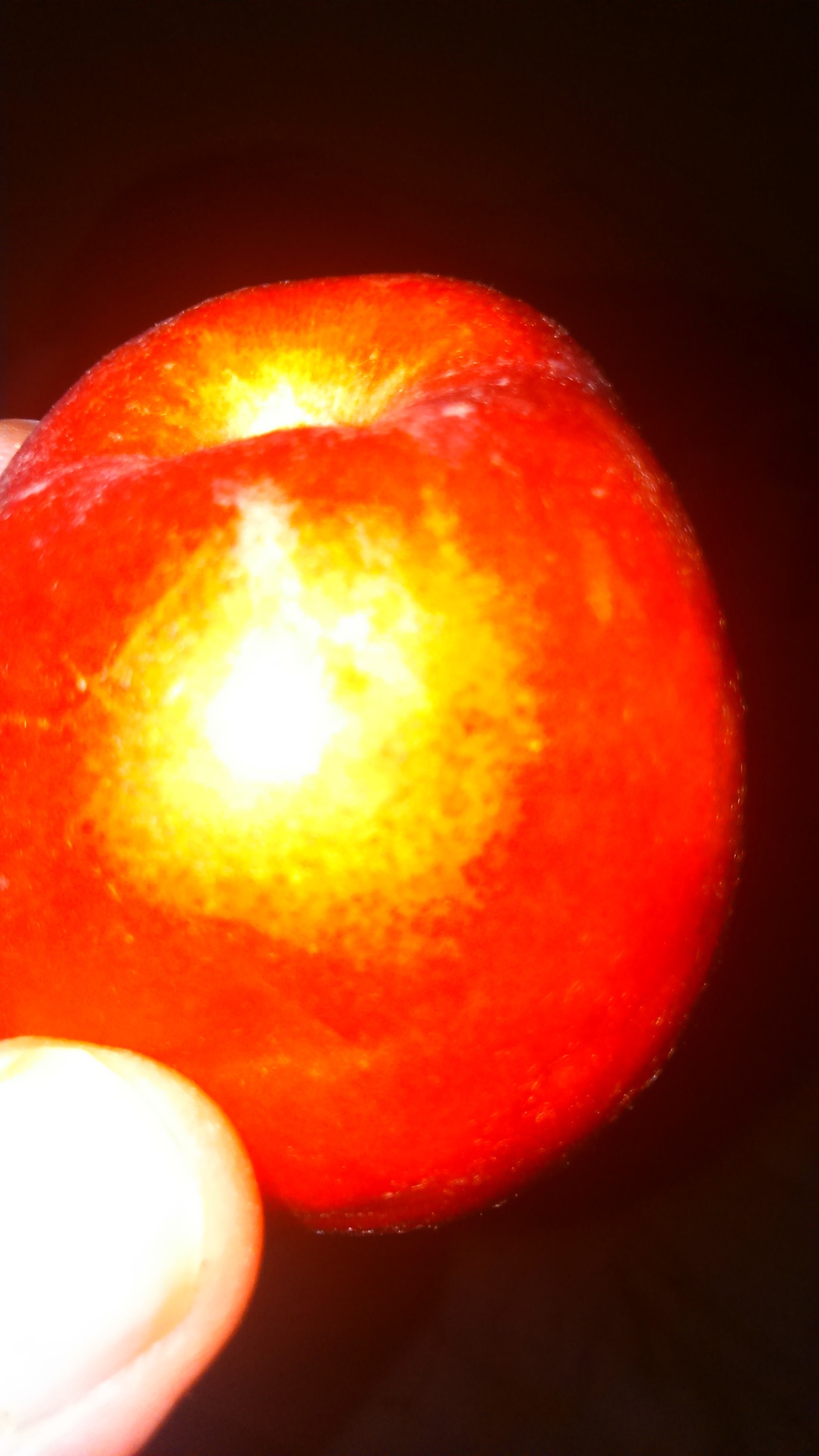 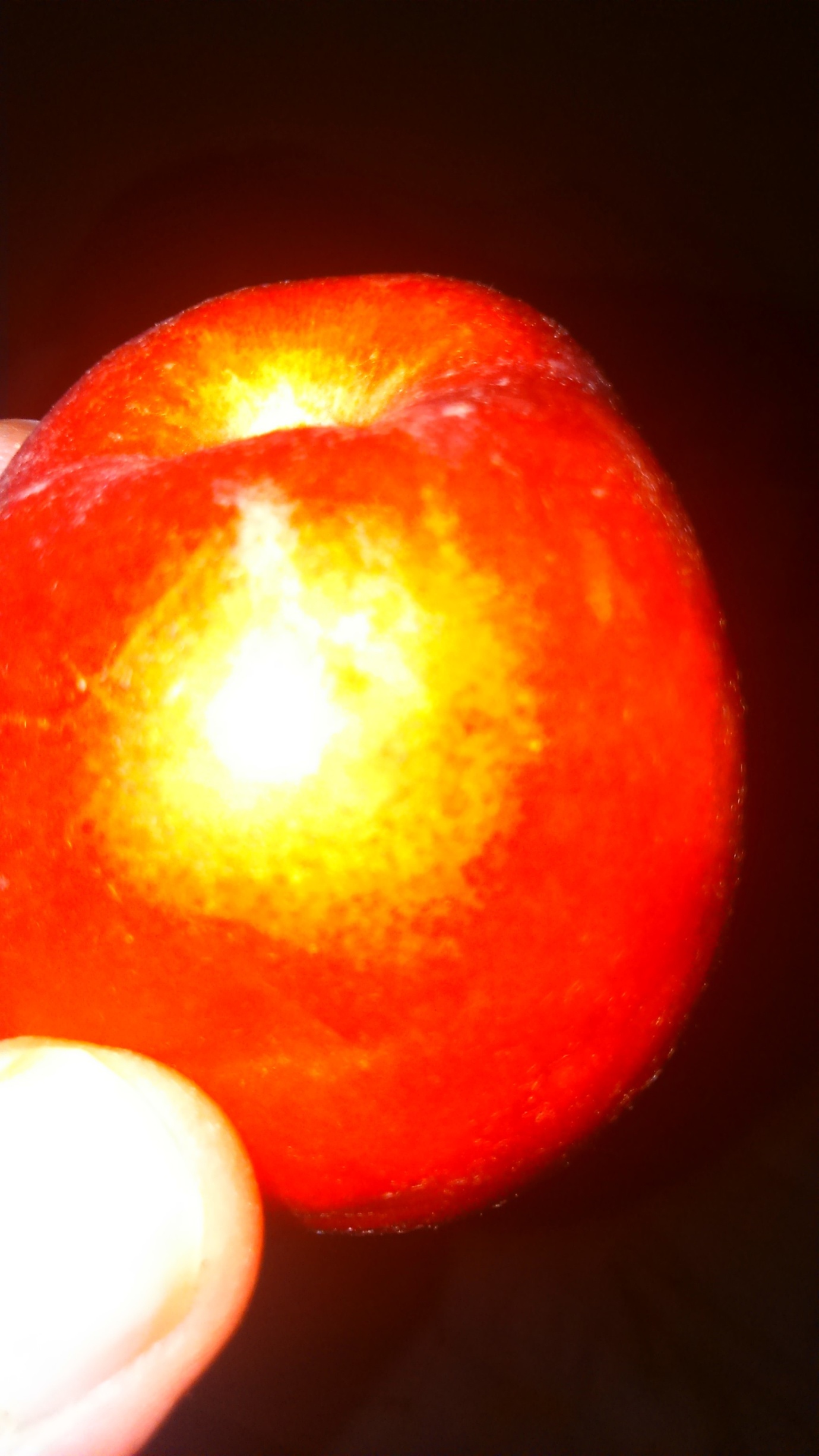 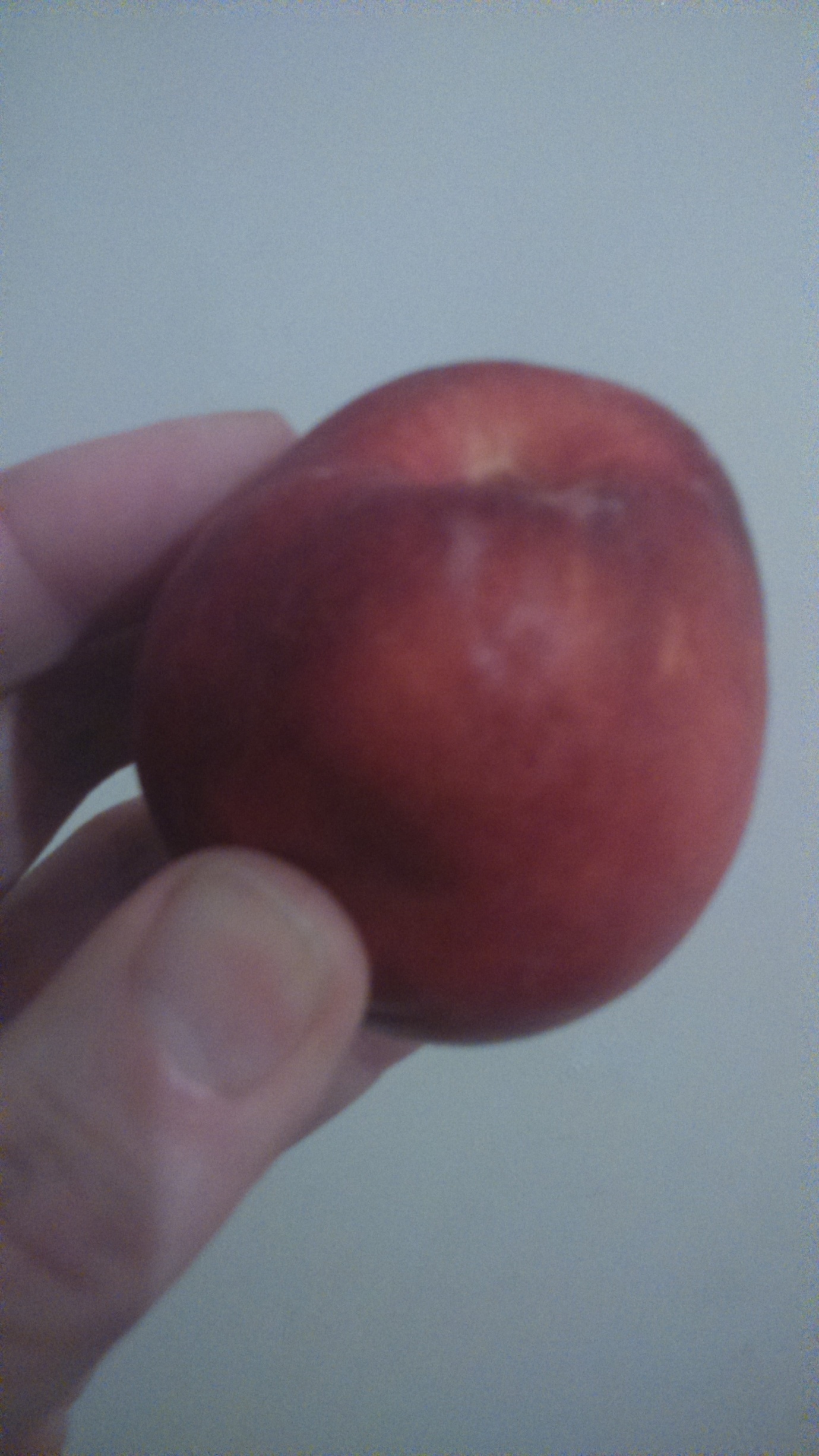 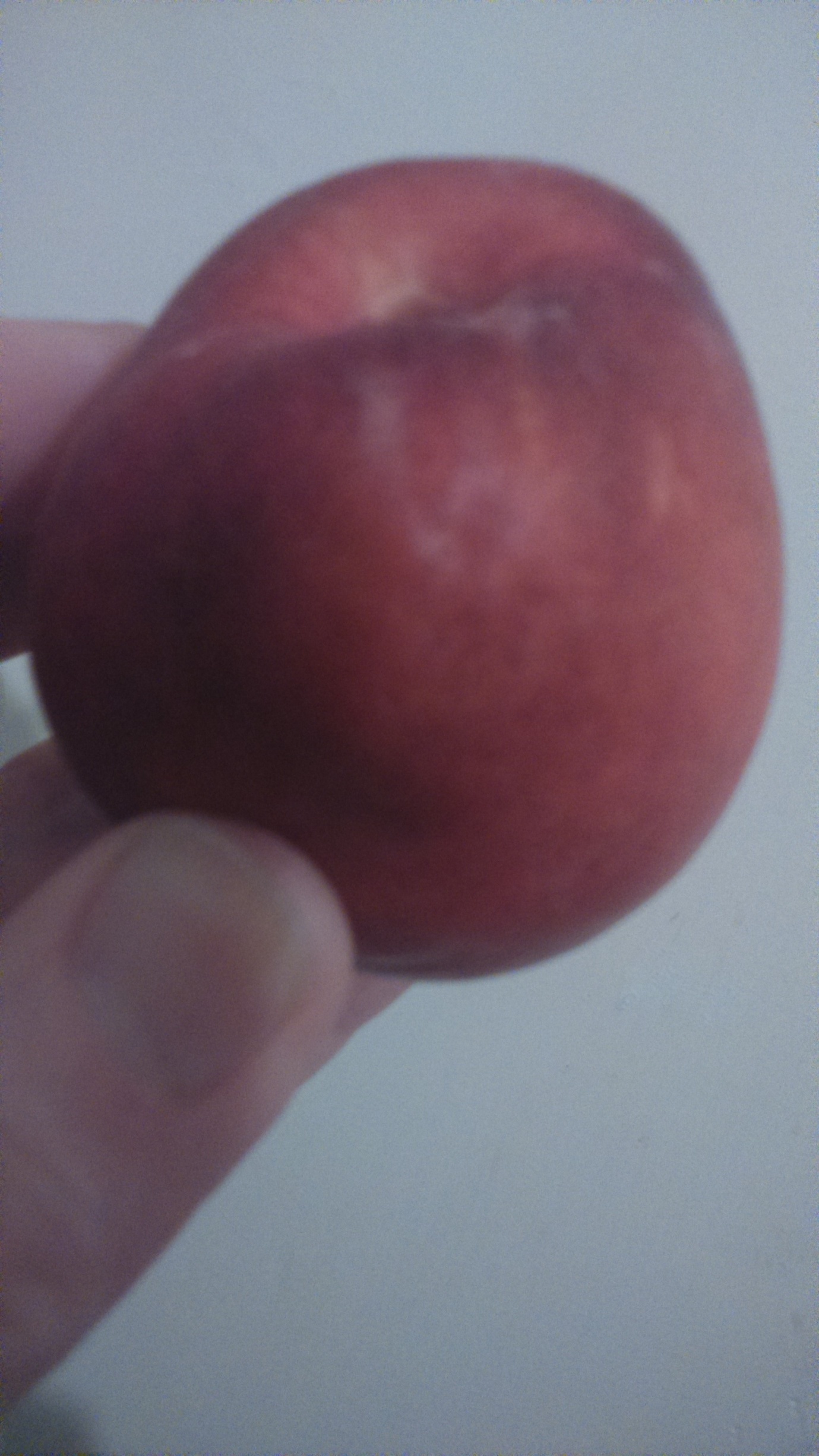 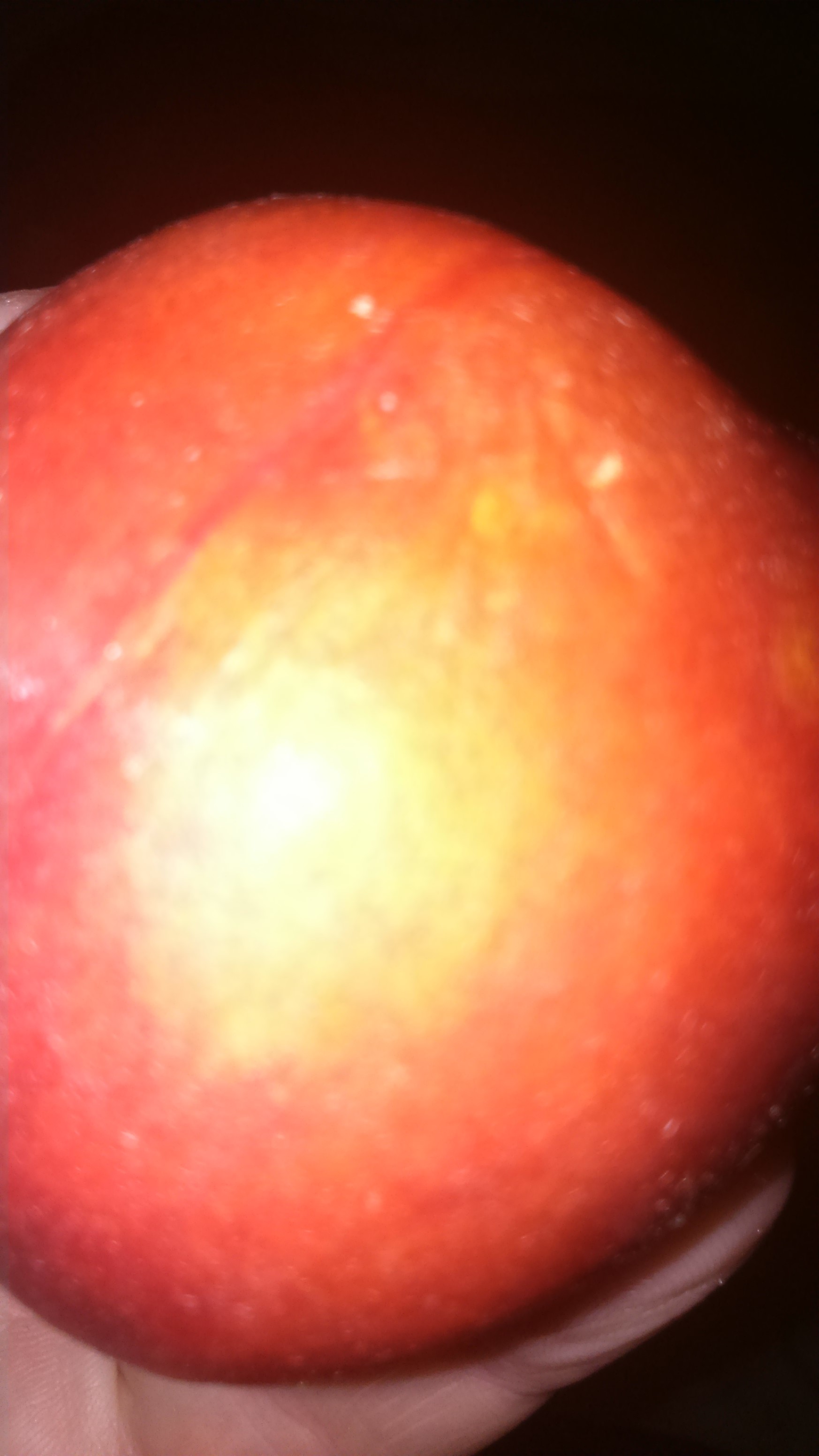 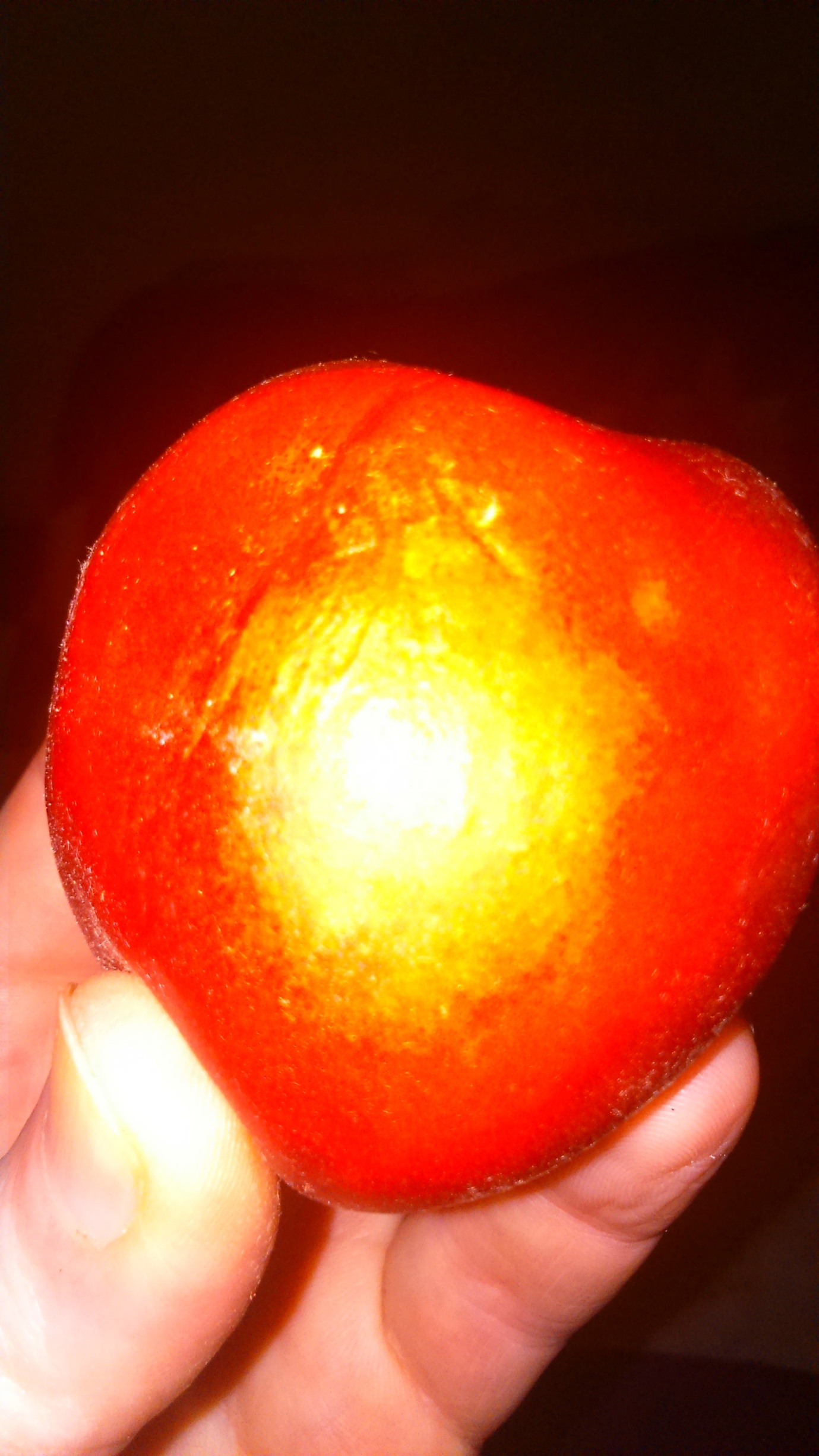 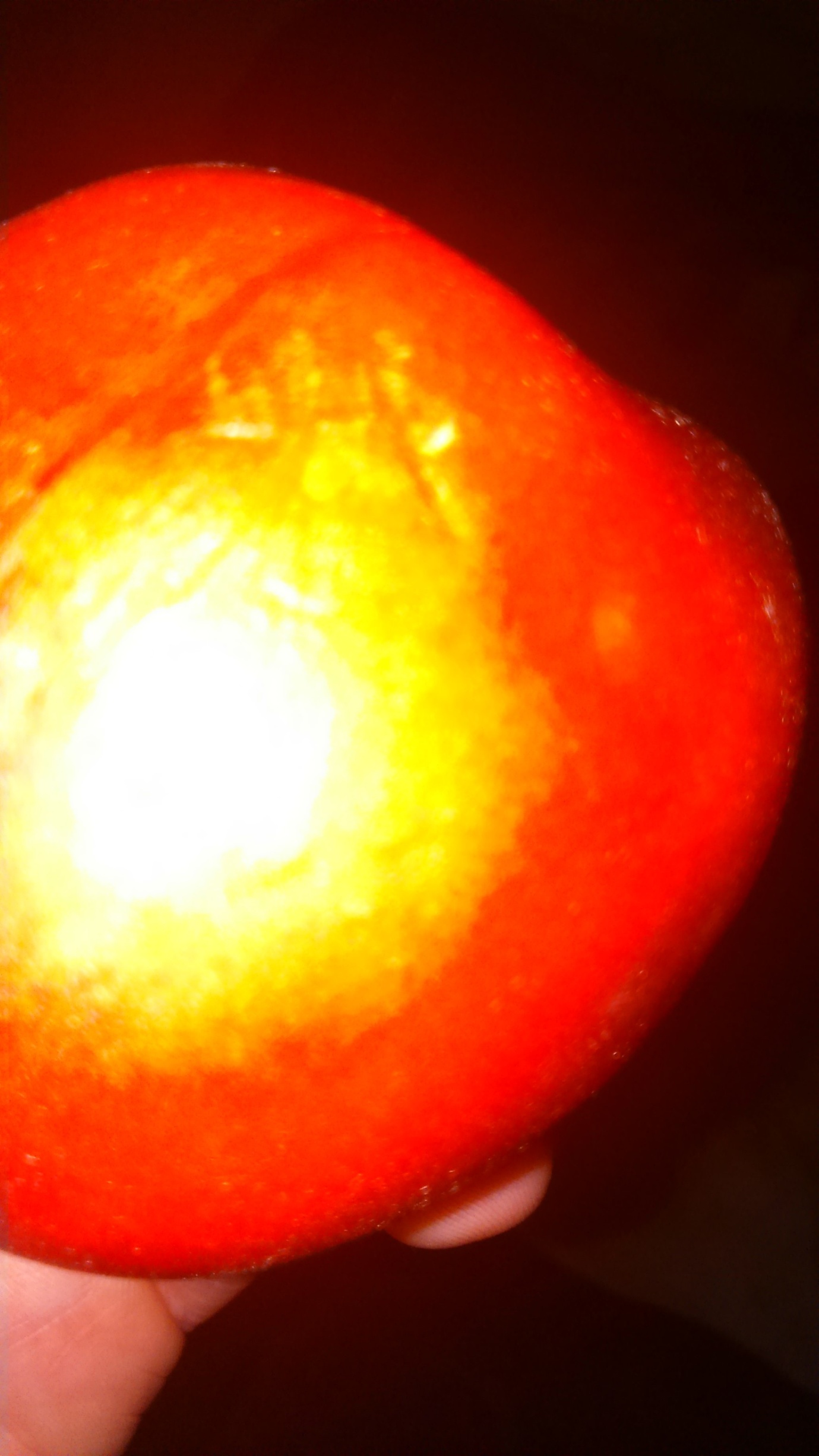 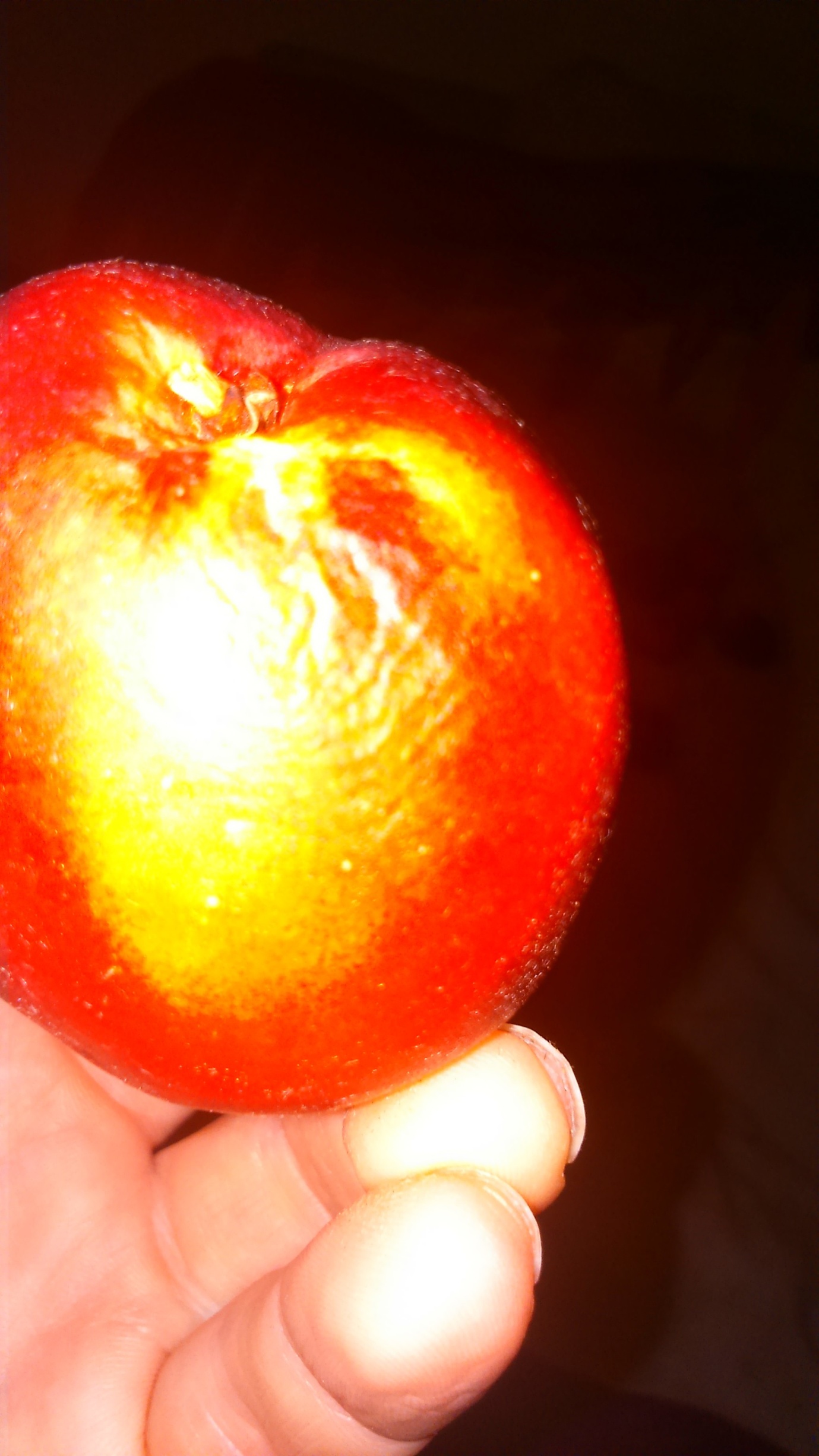 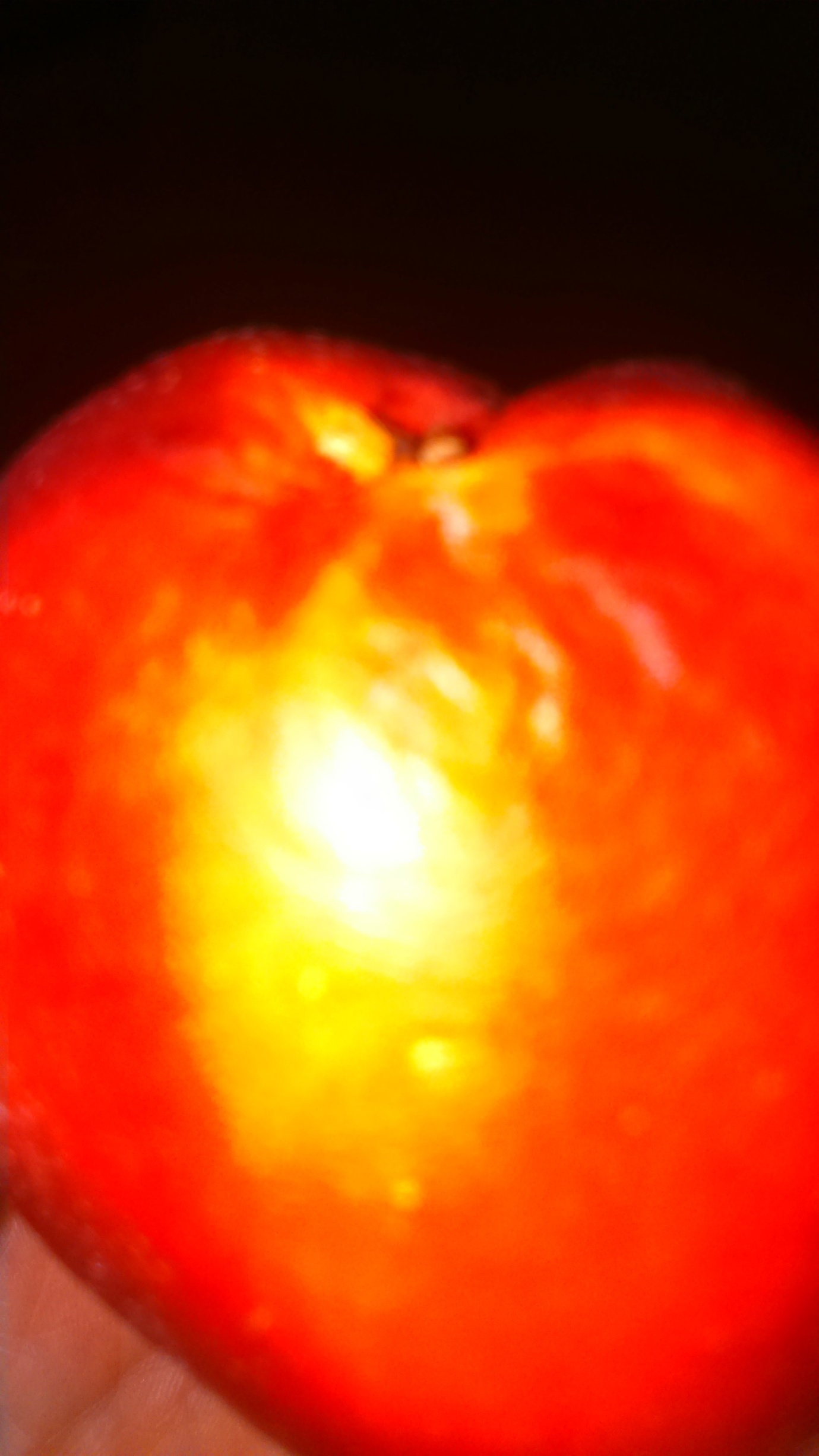 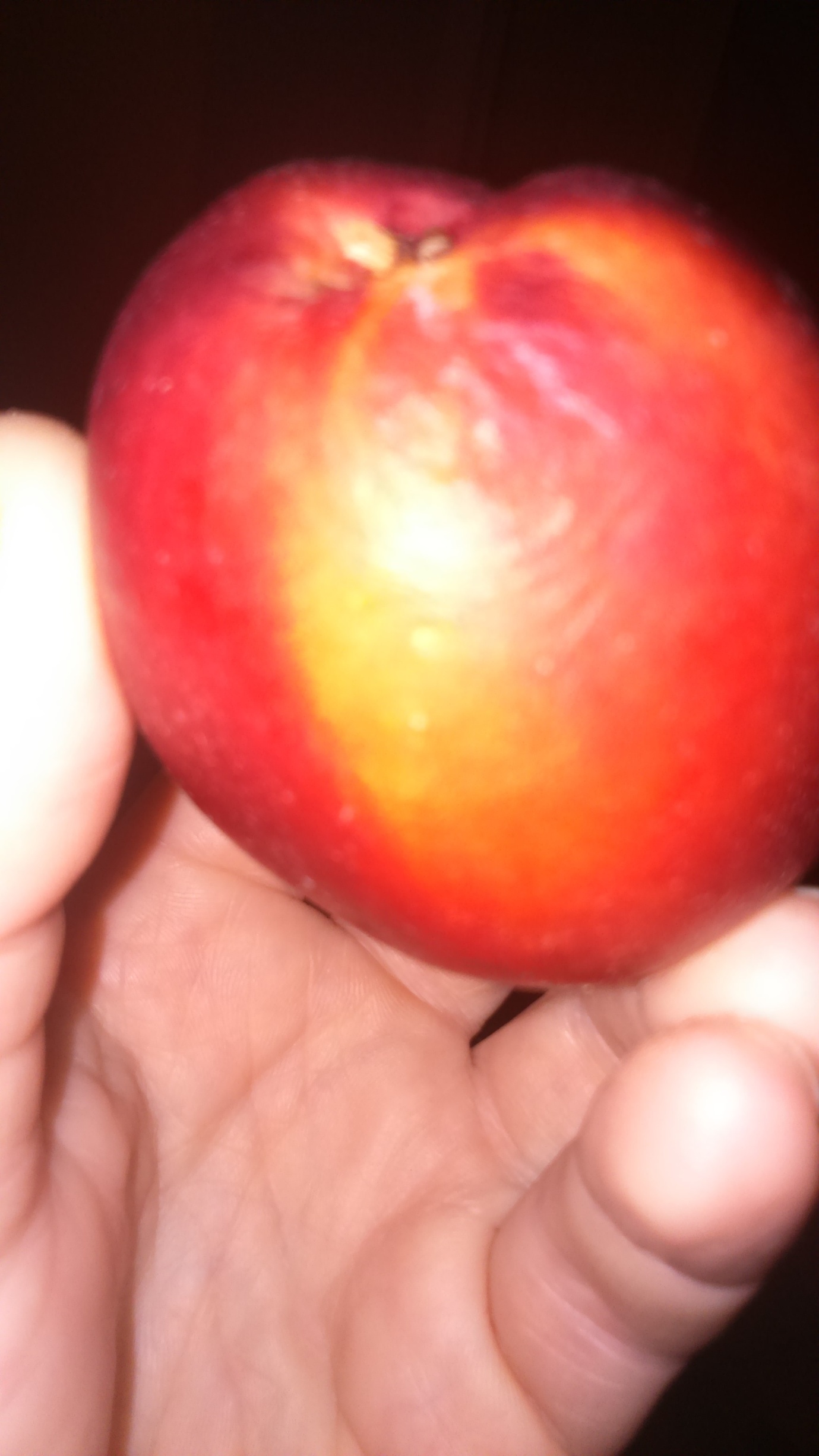 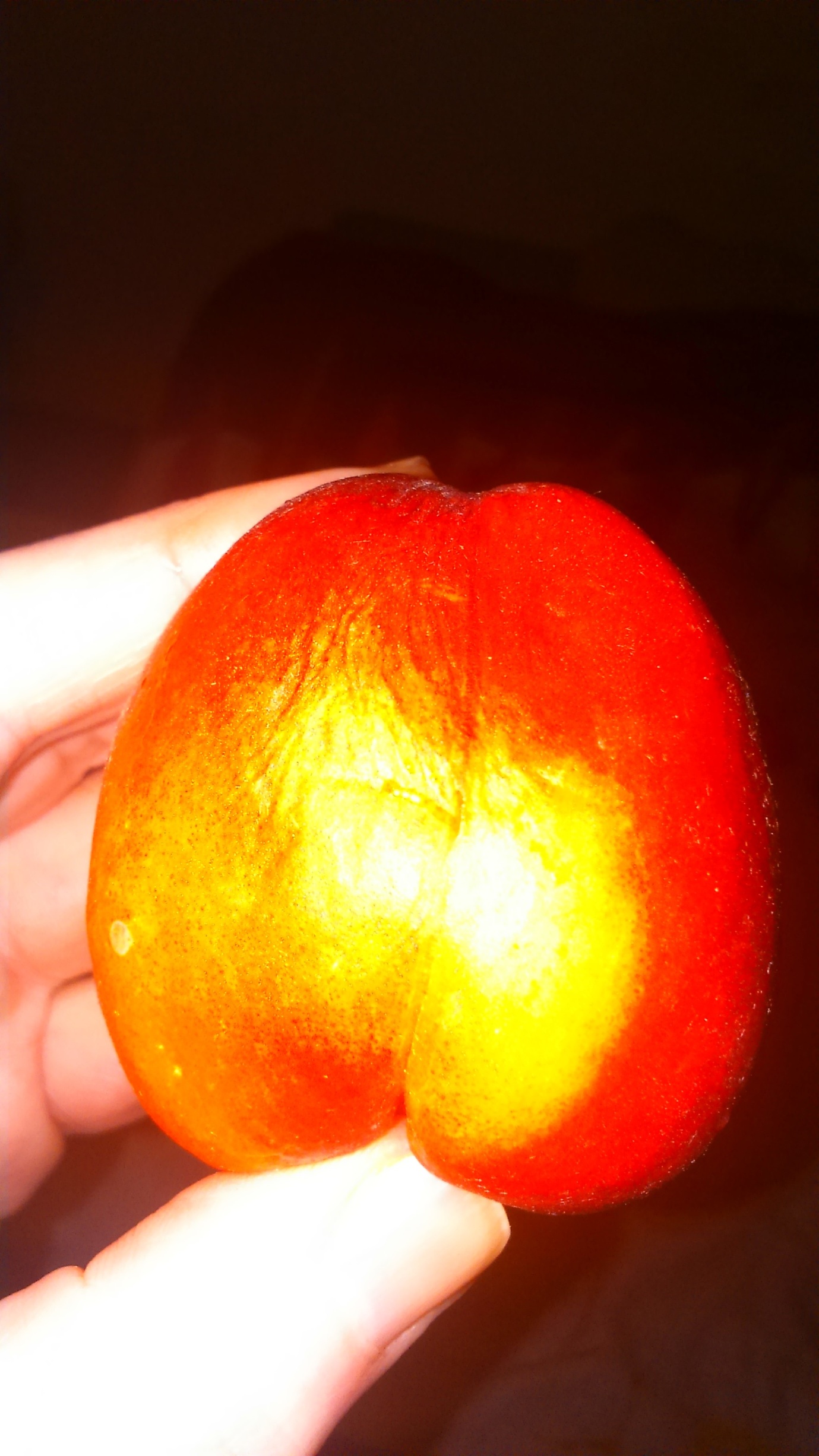 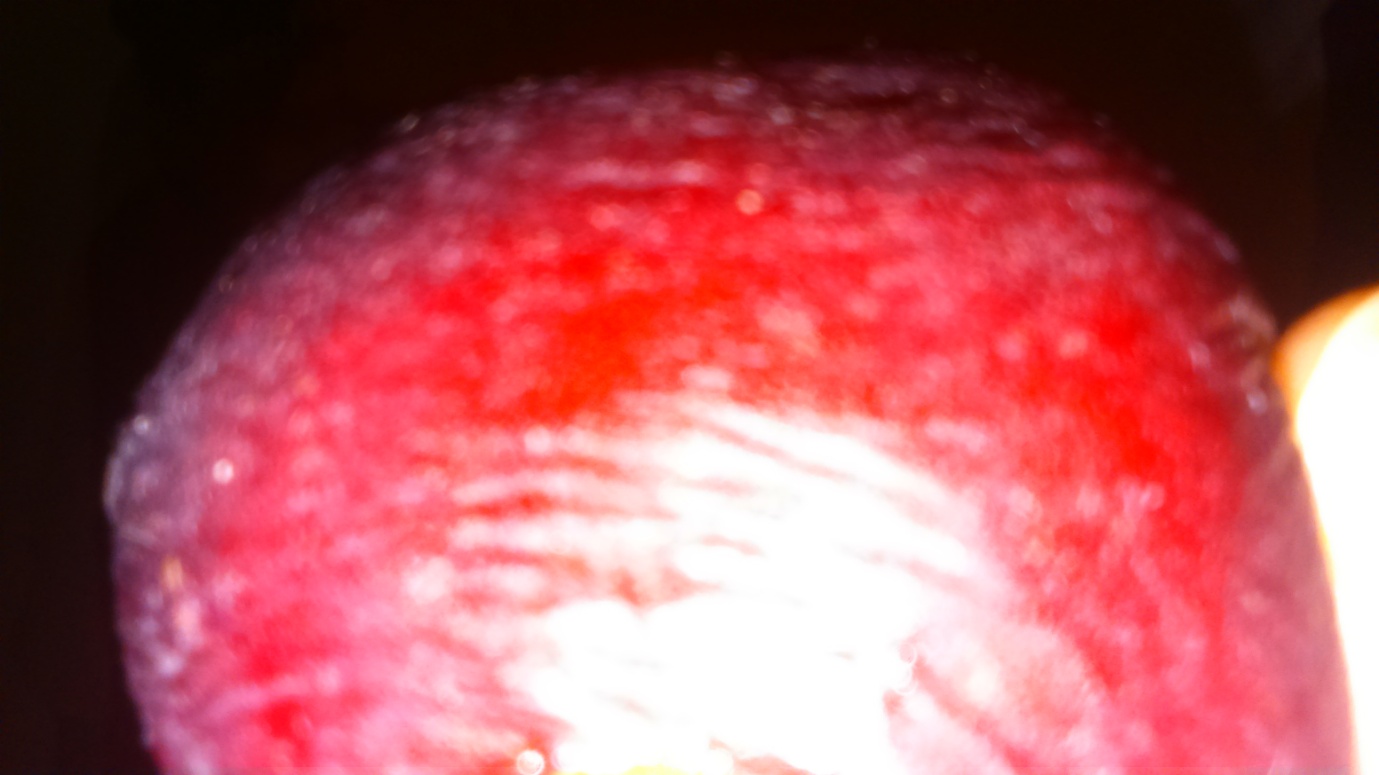 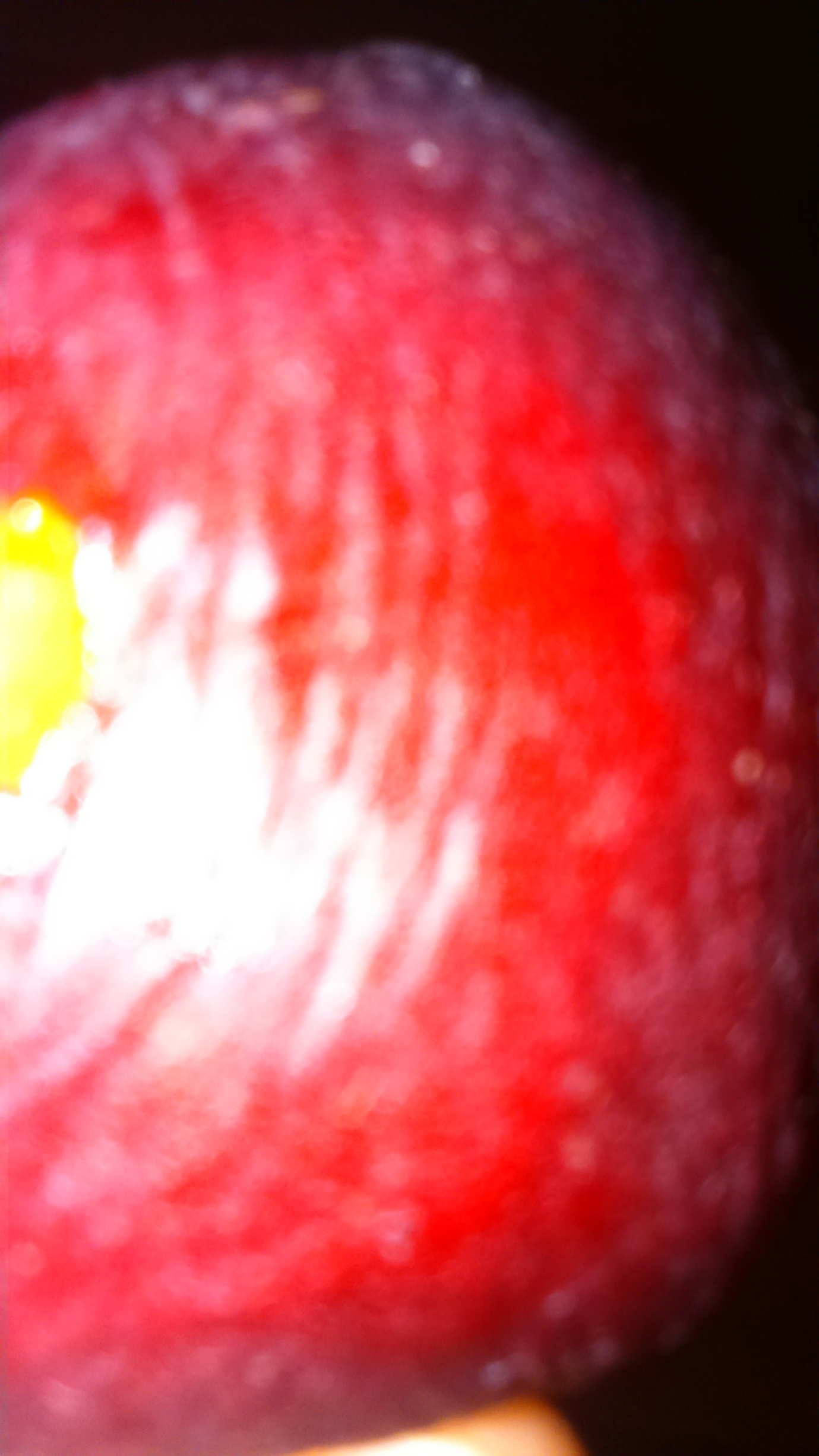 